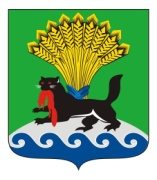 РОССИЙСКАЯ ФЕДЕРАЦИЯИРКУТСКАЯ ОБЛАСТЬИРКУТСКОЕ РАЙОННОЕ МУНИЦИПАЛЬНОЕ ОБРАЗОВАНИЕАДМИНИСТРАЦИЯПОСТАНОВЛЕНИЕОт  « 27 » декабря 2021г.                    			                                                  № 732О признании утратившими силу  отдельных правовых актов администрации Иркутского районного муниципального образования        В связи с принятием Федерального закона от  31.07.2020 № 248-ФЗ      «О государственном контроле  (надзоре) и муниципальном контроле в Российской Федерации», руководствуясь статьями 39, 45, 54 Устава Иркутского районного муниципального образования,  администрации Иркутского районного муниципального образования ПОСТАНОВЛЯЕТ:1. Признать утратившими силу постановления администрации Иркутского районного муниципального образования:1) от 30.01.2018 № 46 «Об утверждении программы профилактики нарушений юридическими лицами и индивидуальными предпринимателями обязательных требований законодательства»;2) от 31.03.2017 № 98 «Об утверждении перечня видов муниципального  контроля   и   структурных  подразделений  администрации Иркутского районного муниципального образования, уполномоченных на их осуществление».       2. Отделу по  организации  делопроизводства  и  работе c   обращениями граждан организационно-контрольного управления администрации Иркутского районного муниципального образования внести в оригиналы постановлений, указанных в п. 1 настоящего постановления, информацию о признании их утратившими силу.3. Опубликовать настоящее постановление в газете «Ангарские огни» и разместить на официальном сайте Иркутского районного муниципального образования в информационно-телекоммуникационной сети «Интернет»  по адресу www.irkraion.ru.4. Контроль исполнения настоящего постановления возложить на первого заместителя Мэра района.Мэр                                                                                                        Л.П. Фролов